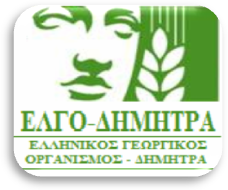 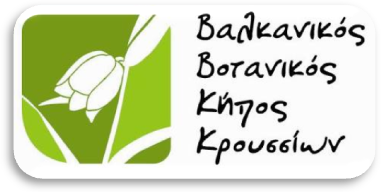 Αναπαραγωγή, Καλλιέργεια και Μεταποίηση των Ελληνικών Αρωματικών και Φαρμακευτικών Φυτών (ΑΦΦ)3-6 Νοεμβρίου 2017Σημείωση: Το σεμινάριο θα πραγματοποιηθεί εφόσον συγκεντρωθεί ικανός αριθμός συμμετοχών Προχωρήστε στην κατάθεση του αντιτίμου εντός 15 ημερών, από τη στιγμή που θα λάβετε  ηλεκτρονική επιβεβαίωση συμμετοχής, σε αριθμό λογαριασμού που θα σας υποδειχθεί και στη συνέχεια να αποστείλετε το αποδεικτικό κατάθεσης υπόψη λογιστηρίου, στο fax 2310 473 024 ή στην ηλεκτρονική διεύθυνση: bbgk@bbgk.grΑτομική φόρμα συμμετοχήςΑτομική φόρμα συμμετοχήςΑτομική φόρμα συμμετοχήςΑτομική φόρμα συμμετοχήςΑτομική φόρμα συμμετοχήςΟνοματεπώνυμοΤηλέφωνο σταθερό Τηλέφωνο κινητόEmailΗλικίαΕπάγγελμαΣπουδέςΕπιπλέον σχόλια (π.χ. ειδικές εκπαιδευτικές ανάγκες)Είστε άνεργος ή φοιτητήςΝΑΙΌχιΧρειάζεστε: απόδειξη ή τιμολόγιο;Στοιχεία Τιμολογίου: